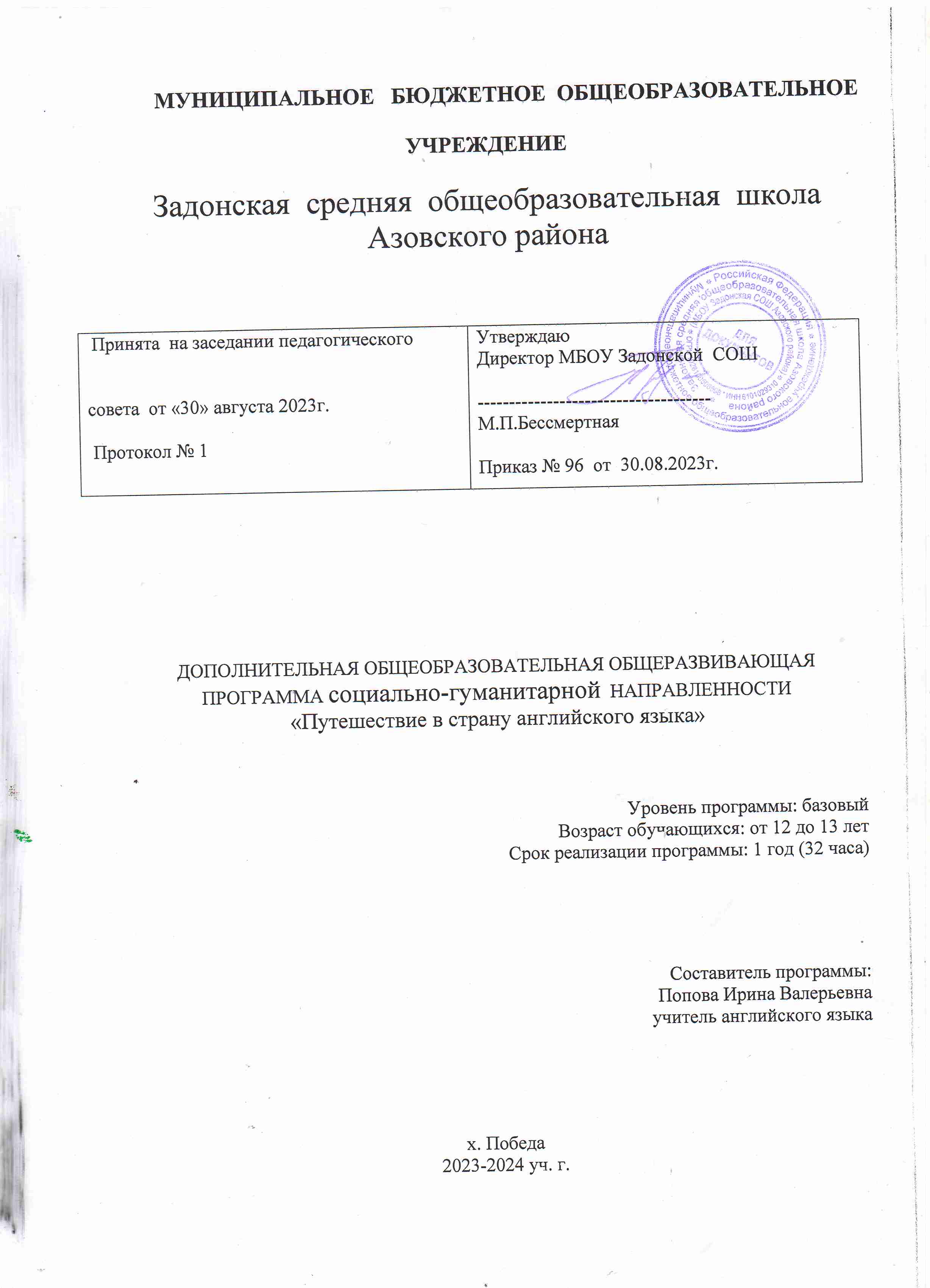 Содержание 1.Пояснительная записка.3 Содержание программы.4. Планируемые результаты обучения5.Учебный план (тематическое планирование) 6.Учебно – тематический план с числами.7.Формы итогового и промежуточного контроля8. Оценочные материалы 9. Методическое обеспечение или условия реализации программы.10. Материально –техническая база11.Циклограмма ключевых дел.Пояснительная записка                 Данная программа дополнительного образования  школьников  предназначена для реализации в 6-7 классе и соответствует  требованиям Федерального государственного образовательного стандарта (ФГОС) основного общего образования.            Программа разработана на основе:Закон Российской Федерации от 29.12.2012 № 273-ФЗ «Об образовании вРоссийской Федерации» (с изменениями);Распоряжение Правительства Российской Федерации от 04.09.2014 № 1726-р«Концепция развития дополнительного образования детей»;-Приказ Министерства просвещения РФ от 9 ноября 2018 г. N 196 «Об утвержденииПорядка организации и осуществления образовательной деятельностипо дополнительным общеобразовательным программам» (с изменениями от30.09.2020).-Письмо Минобрнауки России № 09-3242 от 18.11.2015 «О направленииинформации» (вместе с «Методическими рекомендациями по проектированиюдополнительных общеразвивающих программ (включая разноуровневыепрограммы)».Приказ Министерства просвещения РФ от 3 сентября 2019 г. № 467 «Обутверждении  Целевой модели развития систем дополнительного образованиядетей».-федерального государственного образовательного стандарта основного общего образования, примерной образовательной программы основного (среднего) общего образования (Примерные программы основного общего образования.. Иностранный язык. 5-9 классы: проект. – 4-е изд., испр.- М.: Просвещение, 2011. – 144с. – (Серии «Стандарты второго поколения»),- авторской программы к УМК Ю. Е. Ваулиной и др. «Spotlight», 5 ‐ 9 классы. Автор  В. Апальков – М., Просвещение, 2014 г.В соответствии с утвержденным Федеральным государственным образовательным стандартом  дополнительно образование  рассматривается как важная и неотъемлемая часть процесса образования и одной из форм организации свободного времени учащихся.В основе cтандартов второго поколения лежит  системно – деятельностный подход, который предполагает:воспитание и развитие качеств личности, отвечающих требованиям информационного общества, инновационной экономики, задачам построения российского гражданского общества на основе принципов толерантности, диалога культур и уважения его многонационального, полилингвального, поликультурного и поликонфессионального состава.Реализация данной  программы воспитания и социализации школьников будет способствовать:–  овладению обучающимися в соответствии с возрастными возможностями разными видами деятельности (учебной, трудовой, коммуникативной, двигательной, художественной), умением адаптироваться к окружающей природной и социальной среде, поддерживать и укреплять свое здоровье и физическую культуру;–  формированию у обучающихся правильного отношения к окружающему миру, этических и нравственных норм, эстетических чувств, желания участвовать в разнообразной творческой деятельности;– формированию знаний, умений и способов деятельности, определяющих степень готовности обучающихся к дальнейшему обучению, развитие элементарных навыков самообразования, контроля и самооценки.Актуальность разработки и создания данной программы обусловлена тем, что она позволяет устранить противоречия между требованиями программы и потребностями учащихся в полнительном языковом материале и применении полученных знаний на практике; В программе 3 часа отведено для  профориентационного  минимума.Цель программы:-создание у обучающихся личной потребности в практическом  использовании английского языка, расширение лингвистического и общего кругозора;- овладение учащимися способностью обмена информацией на английском языке в ситуациях повседневного общения, читать несложные тексты о стране изучаемого языка, их культуре и быте и изложить содержание прочитанного без помощи словаря.Задачи программы:Образовательный аспект:-приобщить ребенка к самостоятельному решению коммуникативных задач на английском языке в рамках изученной тематики;-формировать у учащихся речевую, языковую, социокультурную компетенцию;-научить элементарной диалогической и монологической речи;-изучить основы грамматики и практически отработать применения этих правил в устной разговорной речи;-выработать у учащихся навыки правильного произношения английских звуков и правильного интонирования высказывания;-способствовать формированию общеобразовательного кругозора и эрудиции обучающихся;Познавательный аспект:-способствовать осознанию школьников иностранного языка как    инструмента познания мира и других культур;-формировать некоторые универсальные лингвистические понятия, наблюдаемые в родном и английском языках;-способствовать расширению знаний обучающихся о культуре англоязычных стран;-способствовать удовлетворению личных познавательных интересов.Развивающий аспект:-развивать мотивацию к дальнейшему овладению английским языком;  -развивать учебные умения и качества личности;-формировать у учащихся рациональные приемы работы с различными словарями, справочниками и извлечение нужной информации;-научить  употреблять этикетные формы общения;-познакомить с некоторыми способами выражения языкового материала;-развивать творческое восприятие языкового материала.Воспитательный аспект:-способствовать воспитанию толерантности и уважения к другой культуре;-способствовать воспитанию личностных качеств (умение работать в сотрудничестве, личная и взаимная ответственность);-способствовать развитию творческого потенциала обучающихся;-развивать навыки индивидуальной, парной и групповой работы при выполнении различных видов  работы;прививать навыки самостоятельной работы. Описание места учебного предмета в учебном планеТематическое планирование рассчитано на 32 часа в 6- 7 классах, из расчета 1 час в неделю,Организационные формы обучения.Занятия проводятся по группам.  Группы формируются из обучающихся одного возраста. Состав группы обучающихся – постоянный.Игры (подвижные, обучающие, познавательные, коммуникативные)Групповые занятия под руководством учителя Самостоятельная работа, работа в парах, коллективные обсуждения и дискуссии.Групповая работа над проектами.Виды деятельности:     игровая деятельность      чтение, литературно-художественная деятельность;     изобразительная деятельность;      проектная деятельность;    конкурсы;    викторины    тесты;    выполнение упражнений на релаксацию, концентрацию внимания, развитие воображенияРежим занятий. Продолжительность занятий -40 минут.  Занятия проводятся 1 раз в неделю.2 Содержание программы.Содержание образования включает четыре раздела, коммуникативной компетенции (речевой, языковой, социокультурной, учебно-познавательной и компенсаторной).В разделе «Речевая компетенция» задается предметное содержание речи, описываются коммуникативные умения обучающихся в говорении (диалогическая и монологическая речь), Языковая компетенция включает произносительную, лексическую и грамматическую стороны речи на английском языке, а также овладение графикой и орфографией.Социокультурная компетенция, как уже было сказано, предполагает усвоение определённого набора социокультурных знаний о странах изучаемого языка и умений использовать их в процессе иноязычного общения, а также умений представлять свою страну и ее культуру.Учебно-познавательная и компенсаторная компетенции предполагают овладение учащимися общими и специальными учебными умениями, которые формируются в процессе изучения английского языка, а также способами преодоления учащимися трудностей в общении с использованием уже известных языковых или нелингвистических средств.Предметное содержание устной и письменной речи соответствует образовательным и воспитательным целям, а также интересам и возрастным особенностям школьников, обучающихся в 6 -7 классах, и включает следующее темы, посвященные изучению  природы, традиций, праздников, истории англо-говорящих стран.Программа « Путешествие в страну английского языка»  состоит:Прогулка по Великобритании.-8 часов.Традиции и   обычаи Великобритании.-7 часов.«Королевская семья.»-3 часа.Школы в Великобритании.-4 часа.Традиции английской кухни.-5 часов.Природа и животные  Великобритании.-4 часа.Спорт в Великобритании.-1 час.3.  Планируемые результаты обучения.ФГОС второго поколения предъявляют особые требования к результатам освоения основных общеобразовательных программ. Данные результаты структурируются в соответствие с основными задачами общего образования, учитывающими индивидуальные, общественные и государственные потребности. Образовательные результаты представлены следующим образом:предметные;метапредметные;личностные.В концепции ФГОС второго поколения под предметными результатами понимается «усвоение обучаемым конкретных элементов социального опыта, изучаемого в рамках отдельного учебного предмета, — знаний, умений и навыков, опыта решения проблем, опыта творческой деятельности». Метапредметные результаты понимаются как «освоенные обучающимся на базе одного, нескольких или всех учебных предметов способы деятельности, применимые как в рамках образовательного процесса, так и при решении проблем в реальных жизненных ситуациях».  Личностные результаты должны отразиться в сформированности системы ценностных отношений обучающихся к себе, другим участникам образовательного процесса, самому образовательному процессу и его результатам в образовательном процессе.Федеральные государственные образовательные стандарты второго поколения значительное внимание уделяют метапредметным и личностным образовательным результатам. Программа дополнительного образования  школьников по направлению «иностранные языки»  предназначена для работы с детьми 5-6 класса  и является  механизмом  интеграции, обеспечения полноты и цельности содержания программ по предметам, расширяя и обогащая его.В результате реализации данной программы учащиеся получат возможность узнать:особенности основных типов предложений и их интонации в соответствии с целью высказывания;имена наиболее известных персонажей детских литературных произведений (в том числе стран изучаемого языка); наизусть рифмованные произведения детского фольклора (доступные по содержанию и форме);названия предметов, действий и явлений, связанных со сферами и ситуациями общения, характерными для детей данного возраста;наблюдать, анализировать, приводить примеры языковых явлений;применять основные нормы речевого поведения в процессе диалогического общения;составлять элементарное монологическое высказывание по образцу, аналогии;- читать и выполнять различные задания  к текстам;- уметь общаться на английском языке с помощью известных клише;- понимать на слух короткие тексты;Использовать приобретенные знания и умения в практической деятельности и повседневной жизни:понимать на слух речь учителя, одноклассников;понимать смысл адаптированного текста (в основном фольклорного характера ) и уметь прогнозировать развитие его сюжета;выделять субъект и предикат текста; уметь задавать вопросы, опираясь на смысл прочитанного текста;расспрашивать собеседника, задавая простые вопросы (кто, что, где, когда), и отвечать на вопросы собеседника,  участвовать в элементарном этикетном диалоге;инсценировать изученные сказки;    сочинять  оригинальный текст на основе плана;соотносить поступки героев сказок с принятыми моральными нормами  и уметь выделить нравственный аспект поведения героев;участвовать в коллективном обсуждении проблем,  интегрироваться в группу сверстников и строить продуктивное взаимодействие и сотрудничество со сверстниками и взрослыми.4. Тематический план6-7 кл. КАЛЕНДАРНО-ТЕМАТИЧЕСКОЕ ПЛАНИРОВАНИЕ 6. Формы итогового и промежуточного контроля      Итоговой работой по завершению каждой темы являются:    выставки  рисунков, пополнение портфолио учащихся, ролевые игры, викторины, индивидуальные проекты.7.  Оценочные материалы.    Способами определения результативности программы являются: диагностика, проводимая в конце каждого раздела в виде тестирования, педагогического наблюдения, 8.  Методическое обеспечение программы.Примерные программы по иностранным языкам. Новые государственные стандарты по иностранному языку: 2-11 классы. Образование в документах и комментариях. М.: АСТ. Астрель, 20041. Примерные программы внеурочной деятельности. Начальное и основное образование под редакцией В.А. Горского, Москва, Просвещение 2010.Володарская И.А. и др.; под редакцией Асмолова А.Г.. Формирование универсальных учебных действий в основной школе: от действия к мысли. Система заданий: пособие для учителя - М.: Просвещение, 2010. – 159с.Горский В.А., Тимофеев А.А., Смирнов Д.В. Примерные программы внеурочной деятельности. Начальное и основное образование – М.: Просвещение 2010. – 111с. «Страноведческий справочник». Автор: А.В. Шереметьева (Саратов, издательство «Лицей», 2010г.)«Facts and Faces From the History of Britain». Составитель: Н.В. Мурашова. (Москва, издательство «Менеджер», 2006г)«О Британии кратко». Составители: В.В. Ощепкова, И.И. Шустилова. (Москва, Иностраный язык, издательство «Оникс», 2000г)Страноведение «Great Britain» Составитель: Ю.Б. Голицинский.( Санкт-Петербург, издательство «Каро», 2002г.)Страноведение «United States of America» Составитель: Ю.Б. Голицинский.( Санкт-Петербург, издательство «Каро», 2004г.)  Пассов Е.И. Урок иностранного языка в средней школе.- М.: Просвещение, 1998.«Журнал для изучающих английский язык «Speak Out – What are the British like?» Изд. Глосса – пресс. – 64с.Журнал для изучающих английский язык «Speak Out – Let’s go to London». Изд. Глосса – пресс. – 64с.Баканова, И.Ю. Великобритания: Тексты для устных ответов и письменных работ на английском языке.5-11кл / И.Ю. Баканова.  - М.: Дрофа, 1997.Дзюина, Е.В.. Игровые уроки и внеклассные мероприятия на английском языке / Е.В. Дзюина. – М.: ВАКО, 2010.Астафьева М.Д. Игры для детей, изучающих английский язык  М., 2006гЛебедева, Г.Н. Внеклассные мероприятия по английскому языку в средней школе / Г.Н. Лебедева. – М.: Глобус, 2008.Копылова, В.В. Методика проектной работы на уроках английского языка: Методическое пособие. [Текст] / В. В. Копылова – М.: Дрофа, 2012. – 96 с.М.Г.Рубцова. Грамматика английского языка. 5-11 классы.- 2-е изд., исп. и доп.- М.: Дрофа, 2001С.Цебаковский. Кто боится английских глаголов? Пособие для изучающих, изучавших и недоучивших английский язык. 3-е изд., исп.-  Обнинск: Титул, 2000.Г.Д.Томахин. По странам изучаемого языка: Английский язык: Справочные материалы.- М.: просвещение, 1993.Кулиш, В.Г. Занимательный английский для детей. Сказки, загадки, увлекательные истории. . [Текст] / В.Г. Кулиш – Д.: «Сталкер», 2012– 320с., илСтихи и пьесы для детей: сборник на английском языке. [Текст] /составители К.А. Родкин, Т.А. Соловьёва - М.: «Просвещение», 1089. – 176 с9. Материально техническая база.Технические средства обучения и экранно-звуковые пособиямультимедийный проектор.компьютеринтерактивная доскаАудиозаписи к УМК, которые используются для изучения иностранного языка.          Видеофильмы, соответствующие тематике.http://festival.1september.ru/articles/415684/http://festival.1september.ru/articles/412471/http://englishforme.ucoz.ru/  http://www.free-books.org/  http://100grp.ru/page/2/http://krasivye-mesta.ru/novaya-zelandiyahttp://exogid.com/blog/New-Zealand/http://сезоны-годаhttp://es-education.com.au/http://www.exomapia.ru/places/2371http://www.visitbritain.com/ru/RU/http://www.abc-people.comwww.americansights.ru/american-sights10. Циклограмма ключевых дел.Сентябрь –октябрь Виртуальная прогулка по Великобритании, рисуем достопримечательности Англлии.Ноябрь –декабрьСтрановедческая  викторина «Рождество» в Великобритании.ФевральМоя семья , семейное дерево .Март Составляем расписание уроков.АпрельКулинарное шоу, оформление меню.МайВикторина по теме спорт.Года обученияКол-во часов в неделюКол-во учебных недельВсего часов за учебный год6 -7 классы13232КлассНазвание темыВсего часовЛексико-грамматическое содержание программы6-7классНазвание темыВсего часовЛексико-грамматическое содержание программы6-7классСоединенное Королевство Великобритании и Северной Ирландии.32Лексико-грамматическое содержание программы6-7класс1. Виртуальная прогулка по Великобритании.8Географическое положение, флаг, герб, гимн, карта, язык, религия, песни, имена. Языковой материал. Лексические единицы по теме «Семья», « Школа», « Праздники», « Спорт», «Животные». «Погода», «Еда».. Черты характера членов семьи, профессии, хобби и увлечения, взаимоотношения в семье. Праздники. Оформление поздравления. Сравнение жизни английских семей и русских. Глаголы to be, to have. Сокращенные формы со вспомогательными глаголами do/does. Способы выражения будущего (The Future Indefinite Tense, The Present Continuous  Tense, to be going to…). Разница в употреблении The Present Perfect Tense и The Past Indefinite Tense. Виды артиклей (неопределенный, определенный, нулевой). Произношение. Употребление артикля с существительными исчисляемыми / неисчисляемыми / сложными. Местоимения some / any.6-7класс2. Традиции и   обычаиВеликобритании.7Географическое положение, флаг, герб, гимн, карта, язык, религия, песни, имена. Языковой материал. Лексические единицы по теме «Семья», « Школа», « Праздники», « Спорт», «Животные». «Погода», «Еда».. Черты характера членов семьи, профессии, хобби и увлечения, взаимоотношения в семье. Праздники. Оформление поздравления. Сравнение жизни английских семей и русских. Глаголы to be, to have. Сокращенные формы со вспомогательными глаголами do/does. Способы выражения будущего (The Future Indefinite Tense, The Present Continuous  Tense, to be going to…). Разница в употреблении The Present Perfect Tense и The Past Indefinite Tense. Виды артиклей (неопределенный, определенный, нулевой). Произношение. Употребление артикля с существительными исчисляемыми / неисчисляемыми / сложными. Местоимения some / any.6-7класс3. «Королевская семья.»3Географическое положение, флаг, герб, гимн, карта, язык, религия, песни, имена. Языковой материал. Лексические единицы по теме «Семья», « Школа», « Праздники», « Спорт», «Животные». «Погода», «Еда».. Черты характера членов семьи, профессии, хобби и увлечения, взаимоотношения в семье. Праздники. Оформление поздравления. Сравнение жизни английских семей и русских. Глаголы to be, to have. Сокращенные формы со вспомогательными глаголами do/does. Способы выражения будущего (The Future Indefinite Tense, The Present Continuous  Tense, to be going to…). Разница в употреблении The Present Perfect Tense и The Past Indefinite Tense. Виды артиклей (неопределенный, определенный, нулевой). Произношение. Употребление артикля с существительными исчисляемыми / неисчисляемыми / сложными. Местоимения some / any.6-7класс4. Школы в Великобритании.4Географическое положение, флаг, герб, гимн, карта, язык, религия, песни, имена. Языковой материал. Лексические единицы по теме «Семья», « Школа», « Праздники», « Спорт», «Животные». «Погода», «Еда».. Черты характера членов семьи, профессии, хобби и увлечения, взаимоотношения в семье. Праздники. Оформление поздравления. Сравнение жизни английских семей и русских. Глаголы to be, to have. Сокращенные формы со вспомогательными глаголами do/does. Способы выражения будущего (The Future Indefinite Tense, The Present Continuous  Tense, to be going to…). Разница в употреблении The Present Perfect Tense и The Past Indefinite Tense. Виды артиклей (неопределенный, определенный, нулевой). Произношение. Употребление артикля с существительными исчисляемыми / неисчисляемыми / сложными. Местоимения some / any.6-7класс5 Традиции английской кухни.5Географическое положение, флаг, герб, гимн, карта, язык, религия, песни, имена. Языковой материал. Лексические единицы по теме «Семья», « Школа», « Праздники», « Спорт», «Животные». «Погода», «Еда».. Черты характера членов семьи, профессии, хобби и увлечения, взаимоотношения в семье. Праздники. Оформление поздравления. Сравнение жизни английских семей и русских. Глаголы to be, to have. Сокращенные формы со вспомогательными глаголами do/does. Способы выражения будущего (The Future Indefinite Tense, The Present Continuous  Tense, to be going to…). Разница в употреблении The Present Perfect Tense и The Past Indefinite Tense. Виды артиклей (неопределенный, определенный, нулевой). Произношение. Употребление артикля с существительными исчисляемыми / неисчисляемыми / сложными. Местоимения some / any.6-7класс6.Природа и животные  Великобритании.4Географическое положение, флаг, герб, гимн, карта, язык, религия, песни, имена. Языковой материал. Лексические единицы по теме «Семья», « Школа», « Праздники», « Спорт», «Животные». «Погода», «Еда».. Черты характера членов семьи, профессии, хобби и увлечения, взаимоотношения в семье. Праздники. Оформление поздравления. Сравнение жизни английских семей и русских. Глаголы to be, to have. Сокращенные формы со вспомогательными глаголами do/does. Способы выражения будущего (The Future Indefinite Tense, The Present Continuous  Tense, to be going to…). Разница в употреблении The Present Perfect Tense и The Past Indefinite Tense. Виды артиклей (неопределенный, определенный, нулевой). Произношение. Употребление артикля с существительными исчисляемыми / неисчисляемыми / сложными. Местоимения some / any.6-7класс7.Спорт в Великобритании.     1Географическое положение, флаг, герб, гимн, карта, язык, религия, песни, имена. Языковой материал. Лексические единицы по теме «Семья», « Школа», « Праздники», « Спорт», «Животные». «Погода», «Еда».. Черты характера членов семьи, профессии, хобби и увлечения, взаимоотношения в семье. Праздники. Оформление поздравления. Сравнение жизни английских семей и русских. Глаголы to be, to have. Сокращенные формы со вспомогательными глаголами do/does. Способы выражения будущего (The Future Indefinite Tense, The Present Continuous  Tense, to be going to…). Разница в употреблении The Present Perfect Tense и The Past Indefinite Tense. Виды артиклей (неопределенный, определенный, нулевой). Произношение. Употребление артикля с существительными исчисляемыми / неисчисляемыми / сложными. Местоимения some / any.6-7классИтого:32Географическое положение, флаг, герб, гимн, карта, язык, религия, песни, имена. Языковой материал. Лексические единицы по теме «Семья», « Школа», « Праздники», « Спорт», «Животные». «Погода», «Еда».. Черты характера членов семьи, профессии, хобби и увлечения, взаимоотношения в семье. Праздники. Оформление поздравления. Сравнение жизни английских семей и русских. Глаголы to be, to have. Сокращенные формы со вспомогательными глаголами do/does. Способы выражения будущего (The Future Indefinite Tense, The Present Continuous  Tense, to be going to…). Разница в употреблении The Present Perfect Tense и The Past Indefinite Tense. Виды артиклей (неопределенный, определенный, нулевой). Произношение. Употребление артикля с существительными исчисляемыми / неисчисляемыми / сложными. Местоимения some / any.№  п\ пТЕМАКол-во часовДатаДатаДатаЛексико-грамматическое содержание программыЛексико-грамматическое содержание программы№  п\ пТЕМАКол-во часовПланФактФактЛексико-грамматическое содержание программыЛексико-грамматическое содержание программы1. Виртуальная прогулка по Великобритании. (8 часов)1. Виртуальная прогулка по Великобритании. (8 часов)1. Виртуальная прогулка по Великобритании. (8 часов)1. Виртуальная прогулка по Великобритании. (8 часов)1. Виртуальная прогулка по Великобритании. (8 часов)1. Виртуальная прогулка по Великобритании. (8 часов)1. Виртуальная прогулка по Великобритании. (8 часов)1. Виртуальная прогулка по Великобритании. (8 часов)1Географическое положение, государственные символы.104.09Обороты there is/ are. Грамматический материал: упражнения на отработку времен. Знакомство с историей страны изучаемого языка. уметь воспринимать на слух и понимать основное содержание текста. Просмотр видеоролика.2Виртуальнаяэкскурсия  поЛондону111.09Развивитие  умения читать и пониматьспецифическую информацию. Вопросительная форма в Present Simple Tense. Притяжательный падеж существительных. Просмотр видеоролика.3Город   Бат   идревние римляне.118.09Развивитие  умения аудировать. Отрицательная форма в Present Simple Tense. Формирование интереса к проявлению иноязыячной культуры4Йорк и викинги.125.09Степени  сравнения  прилагательных. Формирование интереса к проявлению иноязыячной культуры. Тестирование: «ГлаголTo be». Знакомство с историей страны изучаемого языка.5ДостопримечательностиАнглии.Осмотр достопримечательностей в Лондоне. Диалог102.10Понятие об артиклях. Определенный артикль.Неопределенный артикль. Нулевой артикль. Просмотр видеоролика. Читать и понимать прочитанное, выделять главное из текстауметь передавать содержание в сжатом, выборочном или развёрнутом видеработать со словарём и составлять  план пересказа6Шотландия: города и жители109.10Знакомство с историей страны изучаемого языка. Обучение краткому монологическому высказыванию. Будущее простое время.7Загадочный Уэльс. Культурные памятники Уэльса116.10Развитие навыков диалогической речи . Единственное и множественное число существительных  со словами This-These, ThatThose8Северная Ирландия. Традиции и обычаи.123.10Настоящее продолженное время. Can, could, must, have to, may, need. Формирование  интереса к знаниям, умения выполнения  действий по алгоритму.2. Традиции и   обычаи  Великобритании . (7 часов)2. Традиции и   обычаи  Великобритании . (7 часов)2. Традиции и   обычаи  Великобритании . (7 часов)2. Традиции и   обычаи  Великобритании . (7 часов)2. Традиции и   обычаи  Великобритании . (7 часов)2. Традиции и   обычаи  Великобритании . (7 часов)2. Традиции и   обычаи  Великобритании . (7 часов)2. Традиции и   обычаи  Великобритании . (7 часов)9Традиции британцев.113.1113.11Указательные местоимения. Степени сравнения прилагательных и наречий. Развивитие умения читать и понимать специфическую информацию10Новый год и Рождество в Англии.120.1120.11Развитие умения описывать предмет или картинку. Имя числительное.Количественные и порядковые числительные. Особенности празднования нового года и рождества в Англии.11Характер англичанина.127.1127.11Развитие творческих способностей ребенка. Настоящее длительное время.Отрицательная и вопросительная формы вPresent Continuous Tense.12Как проводят свой досуг жители Великобритании104.1204.12mustn't, needn't, couldn't , can't. Предлоги места. Просмотр видеоролика. Читать и понимать прочитанное, выделять главное из текстауметь передавать содержание в сжатом, выборочном или развёрнутом видеработать со словарём и составлять  план пересказа13Хобби в Англии и в России.Диалог-расспрос о хобби111.1211.12Числительные 100 – 100,000 – 1,000,000 .Общий, специальный, альтернативный, разделительный и вопрос к подлежащему.14Традиционные праздники и фестивали в Великобритании118.1218.12Предлоги времени. Настоящее длительное вр.Отрицательная и вопросительная формы вPresent Continuous Tense. Разучивание стихов и песен о празднике. Просмотр презентации.15Игра-соревнование на тему: «Веикобритания».125.1225.12Повторение времен глагола. Развитие умения работать в парах и группах.3. «Королевская семья» . (3 часа)3. «Королевская семья» . (3 часа)3. «Королевская семья» . (3 часа)3. «Королевская семья» . (3 часа)3. «Королевская семья» . (3 часа)3. «Королевская семья» . (3 часа)3. «Королевская семья» . (3 часа)3. «Королевская семья» . (3 часа)16Королевская семья.115.0115.01Групповая работа, творческие конкурсы. Прошедшее простое время. Просмотр видеоролика. Грамматический материал: тренировочные упражнения.17Моя семья.122.0122.01Отрицательная форма в  Past Simple Tense. Умение строить высказывание по образцу.18Семейный досуг.Путешествия. Достопримечательности. Регистрация в гостинице. Диалог-расспрос129.0129.01Работа в малых группах. Вопросительная форма в Past Simple Tense. Обучение навыкам аудирования. Ролевая игра, озвучивание ситуаций каждодневной жизни семьи4. Школы в Великобритании.  (4 часа)4. Школы в Великобритании.  (4 часа)4. Школы в Великобритании.  (4 часа)4. Школы в Великобритании.  (4 часа)4. Школы в Великобритании.  (4 часа)4. Школы в Великобритании.  (4 часа)4. Школы в Великобритании.  (4 часа)4. Школы в Великобритании.  (4 часа)19Образование в Великобритании105.0205.02Подвижная игра, парная работа. Употребление be going to. Просмотр видеоролика. Грамматический материал: тренировочные упражнения.20Образование в России.Школа. Школьные предметы. Расписание уроков. Диалог-обмен мнениями112.0212.02Умение строить высказывание по образцу. Словообразовательные префиксы . Просмотр презентации. Читать и понимать прочитанное, выделять главное из текстауметь передавать содержание в сжатом, выборочном или развёрнутом видеработать со словарём и составлять  план пересказа21Любимый школьный предмет.Черты характера. Внешность. Описание картинки119.0219.02Умение воспринимать английскую речь на слух, строить высказывание по образцу. Грамматический материал: тренировочные упражнения.22Первый день в школе.Знакомство. Представление себя. Диалог126.0226.02Подготовка мини проектов по одной из предложенных тем (Великобритания).5 Традиции английской кухни. (5 часов)5 Традиции английской кухни. (5 часов)5 Традиции английской кухни. (5 часов)5 Традиции английской кухни. (5 часов)5 Традиции английской кухни. (5 часов)5 Традиции английской кухни. (5 часов)5 Традиции английской кухни. (5 часов)5 Традиции английской кухни. (5 часов)23Кухня. Еда, продукты. Разговор за столом.Проф.минимум.104.0304.03Побудительные предложения с would you. Просмотр презентации. Грамматический материал: тренировочные упражнения.24Традиции русской кухни.Сравнение русской и английской кухни.111.0311.03Чтение описательного текста об английских традиционных блюдах. Просмотр презентации.25Знакомство с информацией о праздновании Пасхи.118.0318.03Составление праздничного меню. Развитие умения письменной речи. Просмотр видеоролика. Грамматический материал: тренировочные упражнения.26Магазины и покупки в Великобритании101.0401.04Монологическое высказывание. Развитие умения говорения (монолог). Совершенствование  умения самоконтроля.27«Кулинарное шоу», обмен рецептами Кафе, ресторан. Диалог-расспрос Проф.минимум.108.0408.04Свободная работа в группах, составление презентации.6.Природа и животные  Великобритании.  (4 часа)6.Природа и животные  Великобритании.  (4 часа)6.Природа и животные  Великобритании.  (4 часа)6.Природа и животные  Великобритании.  (4 часа)6.Природа и животные  Великобритании.  (4 часа)6.Природа и животные  Великобритании.  (4 часа)6.Природа и животные  Великобритании.  (4 часа)6.Природа и животные  Великобритании.  (4 часа)28В зоопарке. Парки Лондона.115.0415.04Свободная работа в группах ,составление презентации. Умение воспринимать английскую речь на слух, строить высказывание по образцу29Пазлвуд - сказочный лес наяву.122.0422.04Просмотр видеоролика. Обучение навыкам диалогической речи. Читать и понимать прочитанное, выделять главное из текстауметь передавать содержание в сжатом, выборочном или развёрнутом видеработать со словарём и составлять  план пересказа30Озеро Лох-Несс и его тайна.106.0506.05Просмотр видеоролика. Вопросо-ответные упражнения, интервью. Грамматический материал: тренировочные упражнения.31Загадочные озера Великобритании.113.0513.05Просмотр презентации. Конкурс рисунков.Спорт в Великобритании. (1 часа)Спорт в Великобритании. (1 часа)Спорт в Великобритании. (1 часа)Спорт в Великобритании. (1 часа)Спорт в Великобритании. (1 часа)Спорт в Великобритании. (1 часа)Спорт в Великобритании. (1 часа)Спорт в Великобритании. (1 часа)32Спорт, отдых, увлечения, хобби  британцев.Популярные виды спорта в ВеликобританииПроф.минимум.120.0520.05Просмотр видеоролика. Монологическое высказывание. Развитие умения говорения (монолог). Совершенствование  умения самоконтроля. Грамматический материал: тренировочные упражнения.Просмотр презентации. Поисковое чтение. Умение воспринимать английскую речь на слух, строить высказывание по образцуЗакрепление знаний по теме "спорт". Развитие умения работать в парах и группах.Итого:32